Unit 3 Lesson 9: De pies a pulgadasWU Exploración de estimación: Pez chico, pez grande (Warm up)Student Task Statement¿Qué tan largo es este pez cobia, en pulgadas?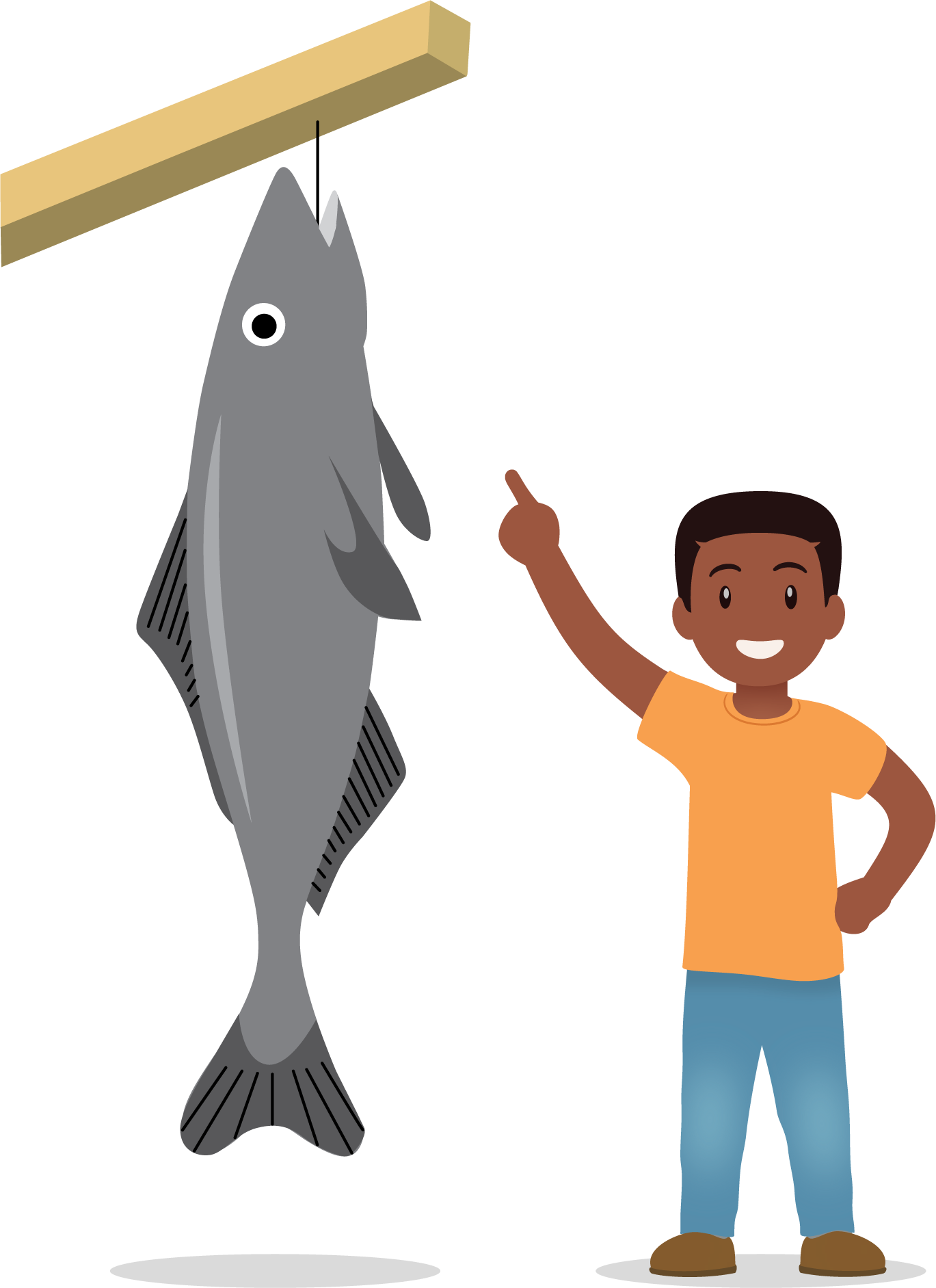 Escribe una estimación que sea:Escribe una estimación que sea:1 Midamos la longitud de los pecesStudent Task StatementCon tu grupo, mide en pies las tiras de cinta que hay alrededor del salón de clase. Luego, mide sus longitudes en pulgadas.Cinta Alobina negra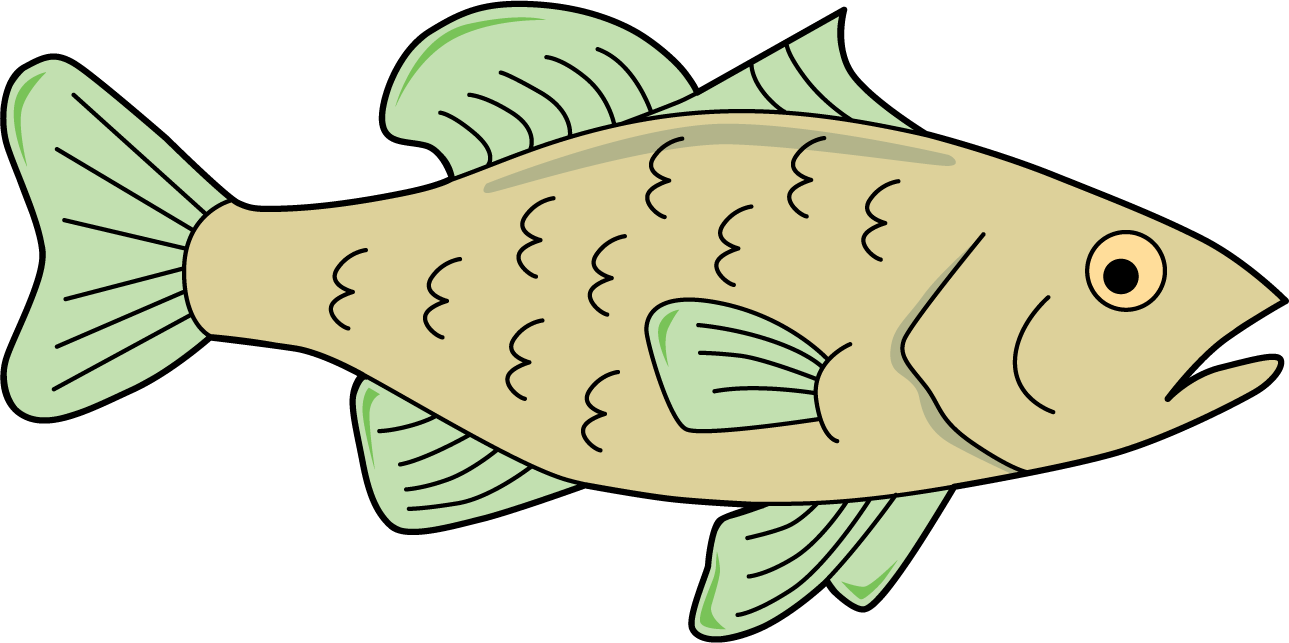 Longitud en pies: ________Longitud en pulgadas: ________Cinta Btiburón mielga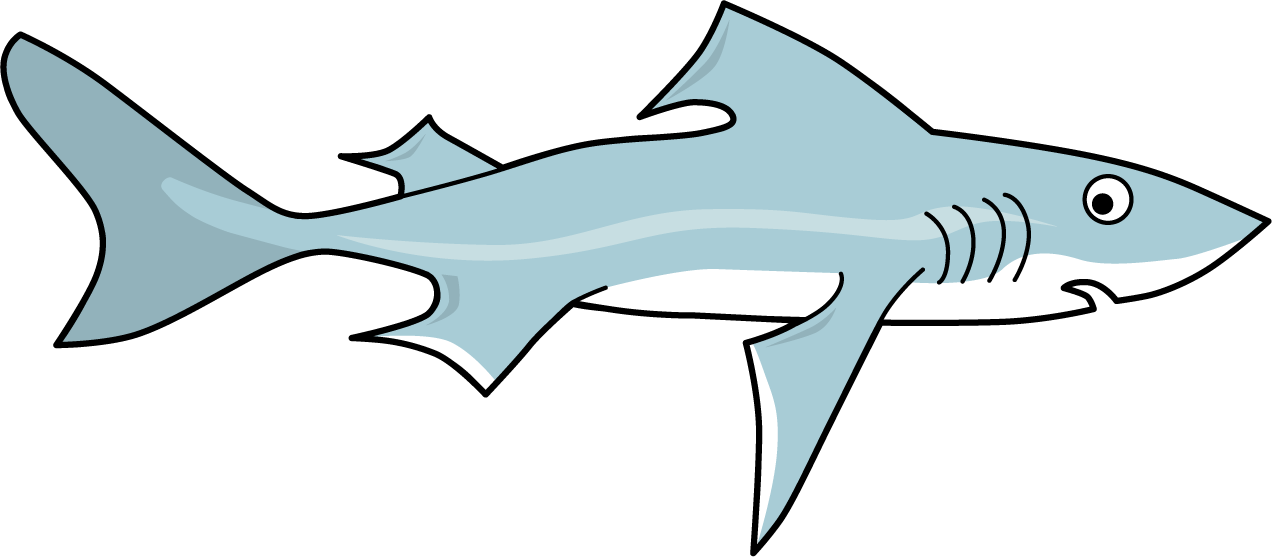 Longitud en pies: ________Longitud en pulgadas: ________Cinta Cbagre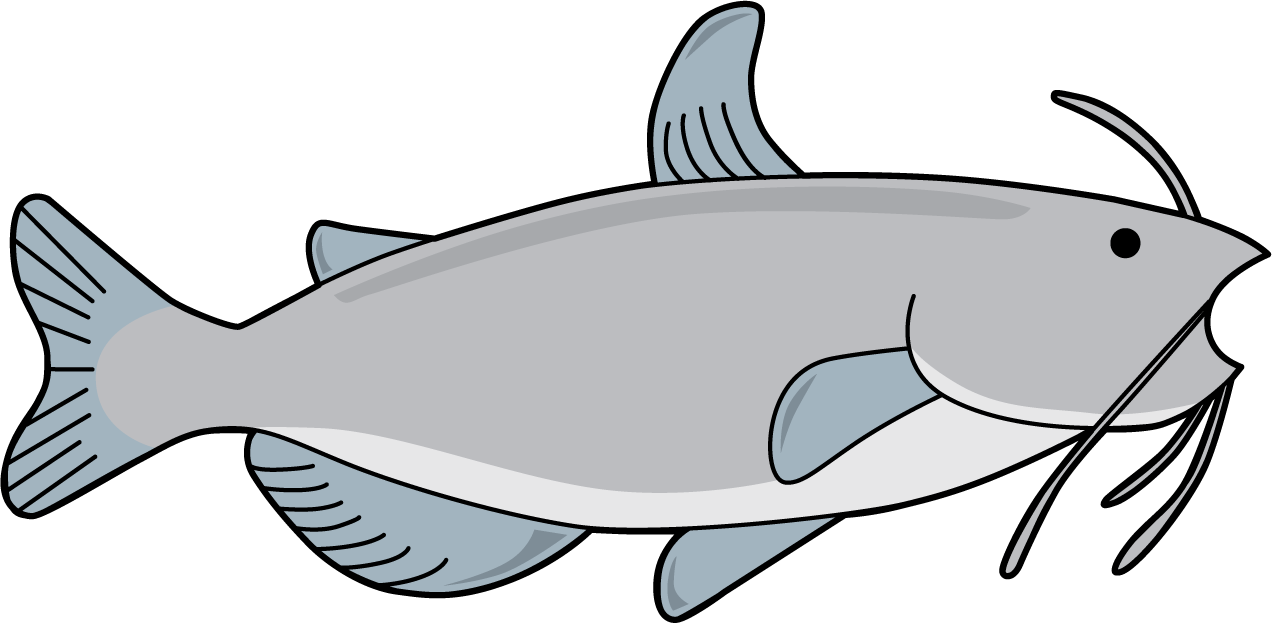 Longitud en pies: ________Longitud en pulgadas: ________Cinta Dkoi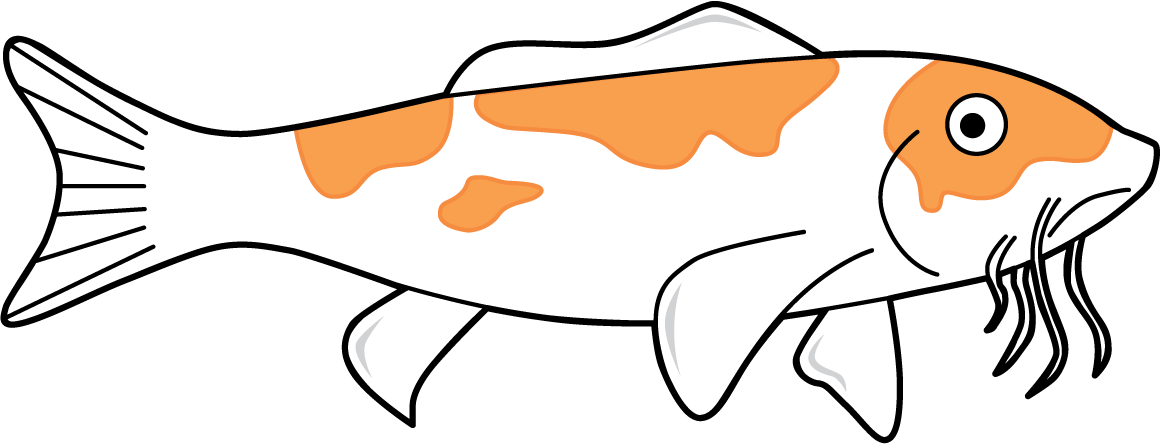 Longitud en pies: ________Longitud en pulgadas: ________Al medir las tiras de cinta, ¿qué observaron del número de pies en comparación con el número de pulgadas?2 ¿Pulgadas o pies?Student Task StatementEstima la longitud de algunos objetos que hay en el salón. Decide si vas a medir en pulgadas o en pies.Escoge la mejor herramienta para medir cada objeto. Completa la tabla con las medidas reales que obtuviste.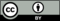 © CC BY 2021 Illustrative Mathematics®muy bajarazonablemuy altamuy bajarazonablemuy altaobjeto a medirmi estimaciónmarca pulgadas o piespulgadaspiespulgadaspiespulgadaspiespulgadaspiesobjeto a medirherramienta para medirlongitud real (incluye la unidad de medida)